Minutes of ordinary meeting of Wallington Demesne Parish Council commencing at 730pm on Monday 22nd November 2021 at Wallington HallPART ONEThose Present:	J Ballantine (Chairman), A Robson, E Green,  D Dexter, R Boucher, D Thompson2021/84	Apologies for absenceC Hughes, C Miller (Clerk)2021/85	Declarations of Members interestsThere were no Declaration of Members Interests.2021/86	Co-Option VacanciesThere were no applications for the co-option vacancies.2021/87	Opportunity for members of the public to raise any matterThere were no members of the public present.2021/88	Minutes of the previous meeting held on Monday 27th September 2021It was resolved that the minutes of the previous meeting held on Monday 27th September 2021 be accepted as a true record.2021/89	Matters arising from the previous meeting held on Monday 27th September 20212021/89/01	Cambo seatSeat to be installed in due course.2021/89/02	FootpathsThere had been no further footpath maintenance actioned in the parish.2021/89/03	SignpostsThe Give Way signage opposite Willow Park entrance had been hit and is now ineffective.  Clerk to report to County Council.2021/89/04	Speeding traffic within the parish/request to lower speed limit at MiddletonClerk had contacted Highways Programme and Glen Sanderson regarding the urgency to lower the speed limit at Middleton.2021/89/05	Drainage at Middleton and CamboNational Trust were responsible for drains at Cambo with flooding problems reported.2021/89/06	Cambo School car parkTrust had advised one of their members of staff, who has subsequently left, had been in contact with the school but had not resolved the issue, with member of Trust staff to make contact with school.2021/89/07	Potholes at OakfordPotholes had been reported via the County Council web-site with repairs awaited.2021/89/08	Commemorative bench requestCommemorative bench to be situated at the corner of Scots Gap with National Trust stipulating it would need included in the Parish Council insurance policy.2021/90	NCC UpdateAs budget time approaches, serious discussions on how to meet savings targets are underway, however front line services would continue.  Roads still need a great deal of money having suffered 30 years of serious budget cuts, however over the past three years an additional £15million had been spent on smaller rural roads.  The glass recycling trial had been very effective with pilot areas to be enlarged.  Climate Change work proceeding well with new EV charger pavements schemes and a wide range of other initiatives.  A prestigious award for work on the Union Chainbridge across the Tweed had been a great achievement for all involved.  A Jubilee Fund for communities to access for local events and national event on Hadrian’s Wall available.2021/91	Police UpdateNo update.2021/92	National Trust UpdateThe briefing from National Trust held before the meeting had been  regarding their current planting strategy. The Old Headquarters were to be occupied by the Let Estate Building Supervisor, and the trust is making a modest investment in ensuring the space is adequate.2021/93	Reports from representatives at outside meetingsCambo School: Building works complete which had taken longer than expected with school noticeably warmer.  There were Coved cases amongst staff members. Cambo Village Hall: A number of events and quizzes were planned, with some additional event bookings.  Free hire is available for regular users following a surplus of Covid grants.Middleton Hall: A number of events had been planned, with a long term lease arranged with the Drama Group.  Fish and chip evening well supported which had raised funds for the hall.  Musical event planned 2/12/21.Wallington F.C – extension of lease: Lease still awaited. A number of sponsorship boards had been sold and Christmas raffle planned with local businesses donating a number of prizes/vouchers.  The Club had reached the Semi Final of the Benevolent Bowl to be played 19/2/22.2021/94	Financial Matters2021/94/01	The following payments are due for authorisationP Hodgson – Cambo Seat - £550C Miller – September, October salary & expenses – £400.83HMRC – PAYE - £20.40Middleton & Todridge Village Hall – hire of hall 27/9/21 - £20.00National Trust – rent for football field - £180It was resolved to approve the payments.2021/94/02	To consider grant request to the followingGreat North Air Ambulance – to be deferred until next meeting.2021/94/03	To consider budget and precept requirements for 2022-2023It was resolved to accept the 2022-2023 budget, and precept requirement of £3500 for 2022-2023.2021/94/04	To consider request for Christmas tree at Scots GapChris Hughes had been approached by parishioner(s) requesting a Christmas tree at Scots Gap, however given the short time until Christmas it was agreed this was impractical.2021/95	Planning 2021/95/01	Planning Applications received21/03868/LBC: West House, Cambo – Listed building consent for structural repair works and alterations to outbuilding, installation of stoves and associated works to chimney breasts, air vents and chimney cowls – no objections.1/04354/FUL: Land at Grangemoor Farm, Scot Gap – agricultural worker’s dwelling – there were concerns with how the property would be accessed during construction with the potential for the junction to be blocked.  It was resolved to submit an observation to County Council regarding this.2021/95/02	Approval of Planning Application received21/01774/FUL: 28 Oakford, Scots Gap – Two storey side extension 21/03028/VARYCO: The Joinery, Wallington Courtyard – Variation of Condition 3 to 19/04672/LBC, replacement of rainwater goods21/03029/VARYCO: West House, Cambo – Variation of condition 2 on 20/03754/LBCV in order to put in a new opening on the side elevation of the lean-to extension 2021/96	Neighbourhood Management2021/96/01	To report/update on action regarding issues within the parishA Robson to report blocked gulley at Oakford.2021/96/02	To receive parishioner request for garden waste bin service in CamboThe matter was discussed, however it was agreed to advise the parishioner to contact the County Council directly.2021/97	To receive information regarding B4RN/B4NTR Broadband matters488 people had registered interest in the scheme within the locality, and the 50% target had been exceeded in Wallington parish.  A government decision was awaited regarding a possible extension of the voucher scheme.2021/98	Playlist for Life – free resources for people with dementia and their familiesPlaylist for life were an award-winning music and dementia charity and who could provide free packs to share with people living with dementia or carers.  Information to be promoted on Parish Council noticeboard(s)/web-site.2021/99	Northumberland County Council – Statement of Licensing Policy ConsultationCounty Council carry out consultation on a four year basis.  The current document did not contain any amendments and it was agreed the Parish Council had no comment.  C Hughes had contacted the County Council to suggest Parish Council’s should be informed of every licence application and be part of the consultation exercise.2021/100	Garden competition trophies stored at Cambo village hallCambo Hall caretaker wished to remove the trophies stored at the village hall and had also enquired whether it was envisaged a garden competition would be entered in the future.  It was agreed to confirm how many trophies there were, and look into alternative storage.2021/101	Date of Next MeetingThe next meeting of Wallington Demense Parish Council will be held on Monday 24th January 2022 commencing 730pm in Middleton Village Hall.PART TWOThat under the Public Bodies (Admission to Meetings) Act 1960, the public and representatives of the press and broadcast media be excluded from the meeting during the consideration of the following items of business as publicity would be prejudicial to the public interest because of the confidential nature of the business to be transacted.2021/102	To review Clerk Salary – discussed in private due to personal informationItem deferred until next meeting.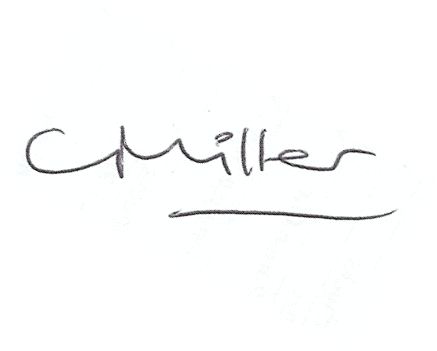 Claire MillerParish ClerkThe meeting closed at 830pm